Daily activities:Reading books.Times table practice.Our class email account is: lothclass2@ycatschools.co.uk Please contact me with any questions regarding any of the work. Also keep in touch with any pictures of extra things you are doing at home! Thank you.Mr CravenClass 2 timetable: Week 2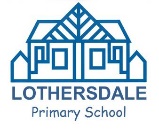 Class 2 timetable: Week 2Class 2 timetable: Week 2Class 2 timetable: Week 2Class 2 timetable: Week 2MONDAYMathsComplete the two pattern worksheets.Look at and discuss the position and direction knowledge map.WritingRead and discuss the different styles of poetry. Choose your favourite and give a reason why.PhonicsYear 1 – Recap the sounds from your sound poster.Complete the words ending in ‘y’ worksheet and discuss the two sound it makes.Year 2 – Exception words 2 worksheet.TopicAll about Easter. There is an accompanying presentation on the Class 2 webpage.TUESDAYMathsUse forwards, backwards, left and right to help the pirate navigate the pirate to his lost treasure.WritingCan you write a poem of your own in your chosen favourite style? I’d love to see your finished poem!PhonicsYear 1 – Recap the ‘y’ worksheet from yesterday.Complete the spelling worksheet.Year 2 – Exception words 3 worksheet.ReadingYear 2 – Read and respond question and answer booklet. Find the answers in the text. 40-50 minutes max. You can do it!WEDNESDAYMathsCut out the pictures and rotate them carefully on the worksheet. Use a clock to discuss clockwise and anticlockwise.Year 2 extra – Maths arithmetic paper. Don’t rush!WritingAn introduction to acrostic poetry. Feel free to search for some of your own!PhonicsYear 1 – Sound sorting activity.Year 2 – n/aTopicLook at and discuss the Easter story presentation on the Class 2 Webpage.Sequence the pictures in the correct order.THURSDAYMathsIt’s competition time! Cut out your turtles and play. If you don’t have a dice, be resourceful and think of an alternative.WritingEaster acrostic poem. Complete the acrostic poem about Easter (ignore that it says Friday).PhonicsYear 1 – Speed read game.Year 2 – Cut out the exception words and try to sort them into their families. Discuss the families and the tricky sounds.TopicOn the website I have attached some Easter craft ideas. Feel free to do one of your own ideas. I’d love to see your finished crafts via our class email.FRIDAYMathsDirections maze. I have included two mazes. Can you help the boy catch his bus by giving him directions? Try to use clockwise and anticlockwise but Year 1’s can use forwards, backwards, left and right if more suitable!Feel free to create your own treasure maps for others to complete.WritingWriting your own acrostic poem.PhonicsYear 1 – Complete the sentence worksheet with your best drawing and colouring skills.Year 2 – Guess my word game.TopicEaster egg basket creation. 